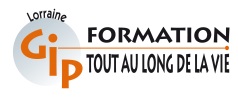 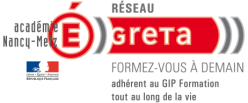 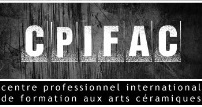 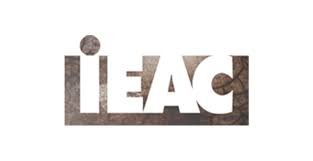 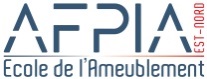 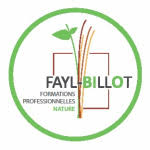 DOSSIER CANDIDATURE « Qualification Métiers d’Art (hors verre-cristal) Niveau V à IIIPartie à compléter par le candidatRenseigner et compléter les pages 1 à 7 Merci de retourner ce dossier dûment complété sous format informatique (5 MO max) ou par lien internet dématérialisé (ex : WeTransfer  ou Google drive)Les annexes peuvent être jointes dans un fichier complémentaire.Partie à compléter par l’organismeENTREPRISE 1_______________________________________________________________________________TUTEUR_____________________________________________________________________________________ENTREPRISE 2___________________________________________________________________TUTEUR________________________________________________________________________ENTREPRISE 3____________________________________________________________________TUTEUR_________________________________________________________________________ENTREPRISE 4_____________________________________________________________________TUTEUR__________________________________________________________________________ENTREPRISE 5_____________________________________________________________________TUTEUR________________________________________________________________________________________INFORMATIONS COMPLEMENTAIRESIndiquez  toutes informations complémentaires utiles à l’instruction de votre dossierNom_________________________________ Prénom______________________________Atteste sur l'honneur de la sincérité de l'ensemble des informations apportées dans la présente demande de financement d'une Formation aux Métiers d'Art.Fait à ……………….. le……………………………………. Signature
DOSSIER CANDIDATURE « Qualification Métiers d’Art (hors verre-cristal) Niveau V à IIIPartie à compléter par l’organisme de formation(Durée maximale de la formation en centre de 1050 heures sur base obligatoire de 35h/semaine)(Durée maximale de la formation en entreprise de 30% de la durée de la formation)(Les heures de formation en entreprise doivent être comptabilisées sur la base de 30% de la valeur des heures en centre)Conseiller en Formation Continue__________________________________________Attestent sur l'honneur de la sincérité de l'ensemble des informations apportées dans la présente demande de financement d'une Formation aux Métiers d'Art.Fait à ……………….. le……………………………………. 			                                         Signature et cachet du GRETALe …………………………..Géraldine ROCHE,Directrice Adjointe GIP « Formation Tout au Long de la Vie »ORGANISMECANDIDAT ETABLISSEMENT ACCUEIL FORMATION _____________________________________Adresse__________________________________________________________________________FORMATION CHOISIE ______________________________NOM RESPONSABLE SUIVI DOSSIER________________________________Téléphone     ____________________E-mail            ____________________NOM _______________________________________PRENOM ___________________________________DATE DE NAISSANCE ________________________ADRESSE : _________________________________________________________________________________NIVEAU SCOLAIRE______________________________________TELEPHONE_____________________________PORTABLE ______________________________E MAIL __________________________________Date réception dossierDate entretien de recrutementAvis juryaccepté                refusé                        liste attenteFORMATION CANDIDAT - EXPERIENCESITUATION POLE EMPLOIDate d'inscription Pôle-Emploi __________________________________Agence : ___________________________________________________ N° identifiant : ______________________________________________Date de fin de droits : _________________________________________FORMATION INITIALE et/ou CONTINUEFORMATION INITIALE et/ou CONTINUEFORMATION INITIALE et/ou CONTINUEFORMATION INITIALE et/ou CONTINUEAnnéeIntitulé et lieuDiplômeDiplômeAnnéeIntitulé et lieuObtenuNiveauEXPERIENCES PROFESSIONNELLESEXPERIENCES PROFESSIONNELLESEXPERIENCES PROFESSIONNELLESDate EntrepriseFonctionPRESENTATION DU PROJET CANDIDATExpliquez ce qui vous attire dans le métier choisi et préciser votre projet professionnel  dans l’avenirBESOINS IDENTIFIES DE FORMATIONPréciser vos attentes en termes de contenu de formationPREPARATION DU PROJET DE RECONVERSIONAvez-vous visité des ateliers et rencontrer des professionnels si oui précisez lesquelsAvez-vous déjà eu une expérience professionnelle dans votre métier d’art ou un métier proche ? (précisez où et quand)TRAVAUX PERSONNELSInsérer des photos et descriptions de vos réalisations (objet, mobilier, peinture, dessin, etc. ) dans le cadre ci-dessous et si besoin en pièces jointesATELIERS CONTACTES POUR LES PERIODES ENTREPRISESEQUIPE PEDAGOGIQUEFormateurs affectés à l’action (joindre CV à jour)Formateurs affectés à l’action (joindre CV à jour)Formateurs affectés à l’action (joindre CV à jour)Formateurs affectés à l’action (joindre CV à jour)Formateurs affectés à l’action (joindre CV à jour)Formateurs affectés à l’action (joindre CV à jour)NomModulesassurésTemps d’intervention (en %)Diplôme ou qualification professionnelleExpérience professionnelle dans la matière enseignéeStatut** (CDI, CDD, vacataire, etc.)* (CDI, CDD, vacataire, etc.)* (CDI, CDD, vacataire, etc.)* (CDI, CDD, vacataire, etc.)* (CDI, CDD, vacataire, etc.)* (CDI, CDD, vacataire, etc.)Intervenants externes affectés à l’action (joindre  CV à jour)Intervenants externes affectés à l’action (joindre  CV à jour)Intervenants externes affectés à l’action (joindre  CV à jour)Intervenants externes affectés à l’action (joindre  CV à jour)Intervenants externes affectés à l’action (joindre  CV à jour)Intervenants externes affectés à l’action (joindre  CV à jour)NomFonctionTemps d’intervention (en %)Diplôme ou qualification professionnelleMissions exercéesDurée totale de l’expérience dans des missions similairesPROGRAMME DE FORMATIONDate de début :Date de fin :Durée totale de la formation ____________________(Indiquer le nombre d’heures en centre et en entreprise)Métier visé _______________________________Validation diplôme ________________________Modalité de validation ______________________Contenu de la formation :(Prévoir une liste détaillée des modules et indiquer le volume horaire par module)ANNEXE FINANCIERENombre d'heures de formation en centreNombre d'heures de formation en entrepriseCoût horaire de la formation en centreCoût horaire de la formation en entrepriseFinancement du parcours individuel de formationApport personnel du demandeurCofinancement (origine à préciser)Subvention sollicitée auprès du Conseil RégionalRémunération du stagiaireLe demandeur est-il éligible à l'AREOUI		/	NONDemande de prise en charge par le Conseil RégionalOUI		/	NONLe demandeur devra fournir an appui de sa demande de prise en charge de la rémunération par le Conseil Régional de Lorraine, une attestation de non prise en charge par Pôle Emploi